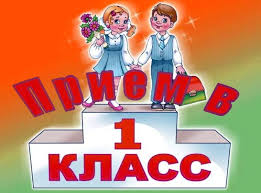 Приём в 1 класс на 2023-2024 учебный год в МБОУ «Гимназия «Юридическая» г.Волгодонска будет осуществляться согласно Приказа Министерства просвещения РФ от 02.09.2020г № 458 «Об утверждении Порядка приема на обучение по образовательным программа начального общего, основного общего и среднего общего образования».Для детей, не проживающих на закрепленной  территории, прием заявлений о приёме на обучение в первый класс начинается 6 июля текущего года до момента заполнения свободных мест, но не позднее 5 сентября текущего года.В 2023-2024 году планируется набор в 2 класса (50 обучающихся)Перечень документов необходимых для приёма на обучение в образовательную организацию.1.Заявление.2.Свидетельство о рождении ребенка (ксерокопия)3.Свидетельство о регистрации ребенка по месту жительства (ксерокопия)Заявление о приёме а обучение и документы для приёма на обучение вы можете  подать одним из следующих способов:1.Лично в общеобразовательную организацию.2. Через Госуслуги, ЕПГУ (Единый портал государственных и муниципальных услуг)3.Через операторов почтовой связи общего пользования заказным письмом с уведомлением о вручении.4.В электронной форме(документ на бумажном носителе, преобразованный в электронную форму путём сканирования с обеспечением машиночитаемого распознавания его реквизитов) посредством электронной почты общеобразовательной организации.По вопросам приёма можно обращаться по телефону 8(8639)22-29-80  или лично по средам с 16.00 до 17.00  к директору школы (Колодяжная Татьяна Владимировна)